Food Webs and Pyramids (Taken from Core Science 5 Jacaranda)1.     Examine the two graphics below and answer the questions that follow.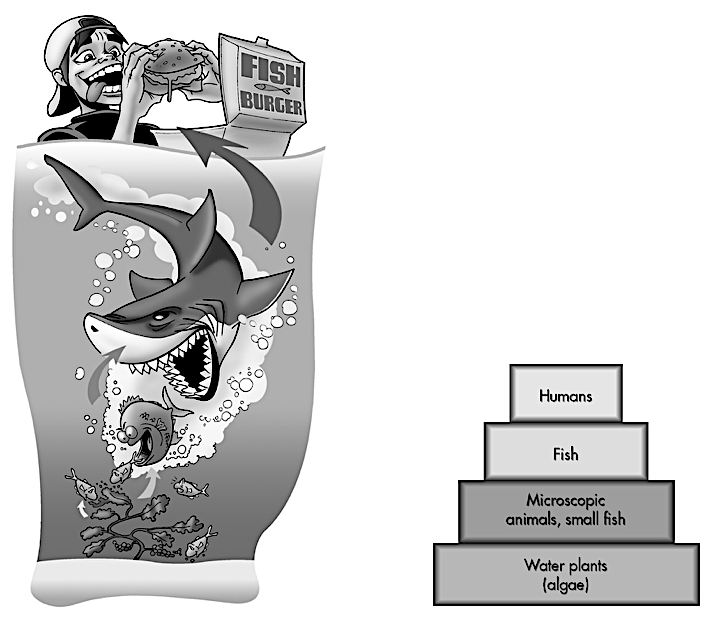 Identify the producers in the food chain.In this food chain what type of consumer are the humans?Explain why the food chain is represented as a pyramid.What is the ultimate source of energy for this food chain?2.     Examine the food web below and answer the questions that follow.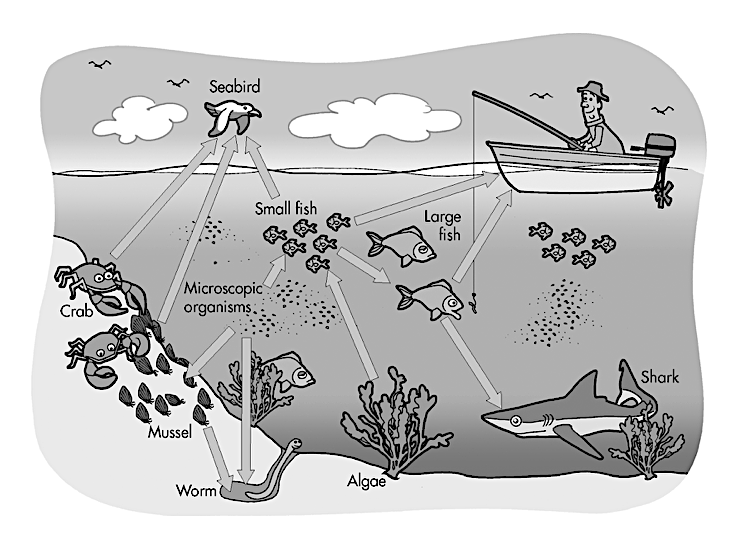 What type of living things could make up the ‘microscopic organisms’?Write a food chain based on this food web that includes a third order consumer.If a disease kills all the algae in this area what effect will this have on the food web?